Unit 7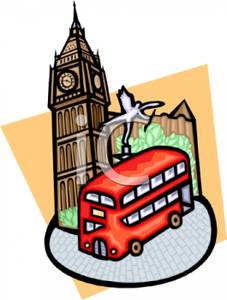 Topic:News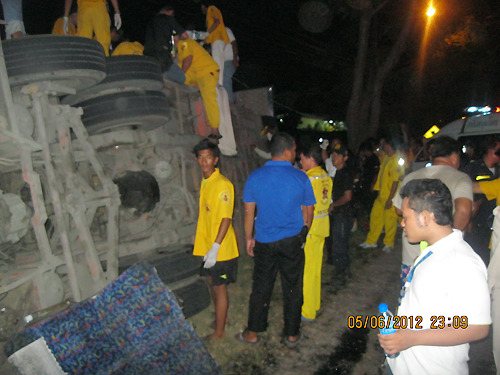 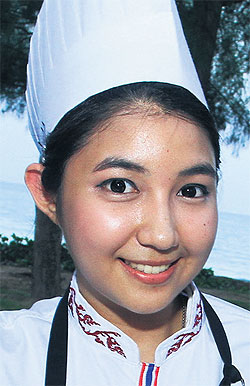 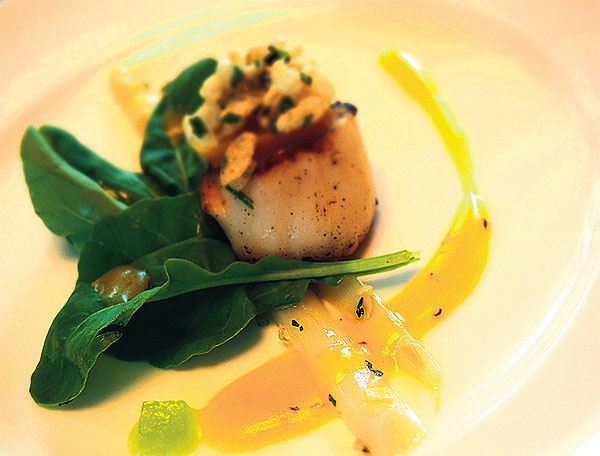 คำศัพท์ VocabularyInjured	  	:	__________________________District		:	__________________________Province	:	__________________________Initially		:	__________________________Survivors	:	__________________________Decades	:	__________________________Performance	:	__________________________Luxury		:	__________________________Destinations	:	__________________________Investment	:	__________________________Rapids		:	__________________________Stream 	:	__________________________Require		:	__________________________Vigilance	:	__________________________Lifeguards	:	__________________________Rafting		:	__________________________Registration	:	__________________________Century-old 	:	__________________________Themselves	:	__________________________Holistic		:	__________________________Culinary	:	__________________________Scallops	:	__________________________Texture		:	__________________________Combination	:	__________________________